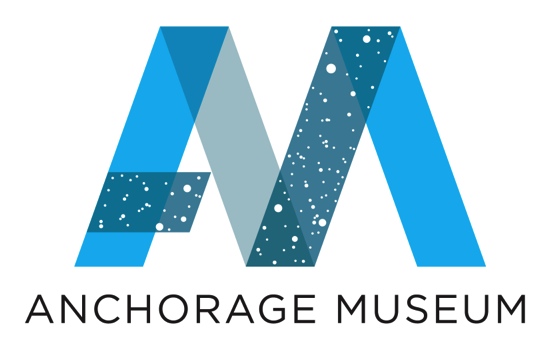 Revised for release: July 7, 2017Media Contact: Jeanette Moores, 907-929-9227, jmoores@anchoragemuseum.org JULY/AUGUST 2017 SCHEDULE OF PROGRAMS AND EXHIBITIONS*EDITORS PLEASE NOTE: This release replaces previous schedules. Download related media images at anchoragemuseum.org/media. Information provided below is subject to change. To confirm details and dates, call the Marketing and Public Relations Department at 907-929-9227.NEWS							   page 1JULY EVENTS					   page 2AUGUST EVENTS 					   page 5THOMAS PLANETARIUM: JULY AND AUGUST	   page 7CLASSES AND WORKSHOPS: JULY		   page 9CLASSES AND WORKSHOPS: AUGUST		   page 10UPCOMING EXHIBITIONS				   page 11CURRENT EXHIBITIONS				   page 13CURRENT ATRIUM INSTALLATIONS 		   page 14VISITOR INFORMATION AND MUSEUM HOURS  page 15NEWSVision & Voice:The Anchorage Museum’s Vision & Voice lecture series features thought leaders from history, film, literature, science and culture, who reflect upon the human experience.  In conjunction with the opening of the Alaska exhibition, this series explores powerful storytelling, issues of race and gender, and the possibilities that come with thought-provoking conversations and innovative thinking.. They include Ric Burns, Nicole Hannah Jones and Steven Johnson. All four Friday talks start at 7 p.m.Oct. 13: Ric Burns, is an American documentary filmmaker and writer. He has written, directed and produced historical documentaries since the 1990s, beginning with his collaboration on the celebrated PBS series The Civil War (1990), which he produced with his older brother Ken Burns.Nov. 10: Nicole Hannah Jones, a National Magazine Award-winning journalist, writes on modern day civil rights for the New York Times Magazine. An investigative journalist, she covers racial injustice and has written extensively on the history of racism and inequality, and is recognized as an authority on housing discrimination and racial segregation, desecregation and resegregation in American schools. She was named Journalist of the Year by the National Association of Black Journalists and to The Root 100. She is also a 2017 New America Emerson fellow. Dec. 8: Steven Johnson is an American popular science author and media theorist. He authored nine books focusing on the intersecton of science, technology and personal experience. He is co-creator of three influential websites: the pioneering online magazine FEED; the Webby Award-winning community site Plastic.com; and the hyperlocal media site outside.in. A contributing editor to Wired, he writes regularly for the New York Times, Wall Street Journal and Financial Times, among others. His book, “How We Got To Now,” became a PBS six-part series. Save the Date for the Rasmuson Wing and Alaska exhibition grand openingFriday, Sept. 15 through Sunday, Sept. 17, 2017The grand opening for the new 31,000-square-foot wing, the new Alaska exhibition, the Art of the North exhibition and the expanded Discovery Center happens Friday through Sunday, Sept. 15-17. Look for opening weekend's event schedule online by late summer at anchoragemuseum.org. Save the date for Design Weekend Anchorage 2017Friday, Sept. 22 through Sunday, Sept. 24, 2017Now in its second year, Design Weekend Anchorage brings together designers and the public for a weekend of discussions, workshops and events. With the Anchorage Museum as the hub, Design Weekend Anchorage 2017 highlights distinct local materials, voices, images and ideas, Northern identity and great design. Find additional information and event schedule by late summer at anchoragemuseum.orgJULY EVENTSDiscovery Center Science LabsNoon, 2 and 4 p.m. dailyAsk questions, make predictions and conduct experiments at the museum’s hands-on Exploration Station. New themes monthly. Included with admission.Guided Tours11 a. m., noon and 1 p.m. May 15 through Sept. 15Explore museum galleries and exhibitions with a museum docent (expert tour guide). Tours start in the Anchorage Museum Store and last about 45 minutes. Tours vary daily. Check the front desk for the day’s schedule. Included with admission.Lunch on the Lawn11:30 a.m. to 1:30 p.m. Tuesdays through Aug. 29Live music and family activities on the museum lawn include outdoor science labs where participants may look through a solar telescope, complete an engineering challenge or watch a turtle tromp in the grass. Weekly activities vary. Brown bag it, or buy lunch from a local food truck. Weather dependent. Free.Conservation Lab: Talk with a Conservator1 to 2 p.m. Fridays through July 28Chat with museum staff about conserving the collection. Included with admission.
Friday Night Piano Music at Muse5 to 9 p.m. Fridays through AugustLive music and outdoor patio seating available.First Friday at the Anchorage Museum6 to 9 p.m. Friday, July 7Enjoy a live performance in the Thomas Planetarium, elevator music by Kat Moore and a feature film in the auditorium. Free museum admission from 6 to 9 p.m. thanks to ConocoPhillips. Thomas Planetarium tickets extra.Live in the Planetarium: Live music with Matthew Burtner 
7:30 p.m. 
Be enveloped by the multimedia compositions of Alaska-born sound artist Matthew Burtner. Burtner’s blends technology and soaring musical compositions with immersive visuals. $10 General Admission, members receive a 10 percent discount. Matthew Burtner is an Alaska-born composer and sound artist specializing in concert chamber music and interactive new media. First Prize Winner of the Musica Nova International Electroacoustic Music Competition (Czech Republic), a 2011 IDEA Award Winner, and a recipient of the Howard Brown Foundation Fellowship, Burtner’s music has also received honors and awards from Bourges (France), Gaudeamus (Netherlands), Darmstadt (Germany) and The Russolo (Italy) international competitions. He is professor of composition and computer technologies at the University of Virginia. As a technologist, Burtner develops systems for human-computer-environment interaction featured in his music. He invented the NOMADS telematic system, the MICE human-computer ensemble and orchestra, the Metasaxophone augmented instrument, and a number of ecoacoustic approaches.Free Film: How I Ended This Summer6 p.m. Set against the otherworldly landscape of the wind-swept easternmost tip of Russia’s Arctic Circle, “How I Ended This Summer,” directed by Aleksey Popogrebskiy, is an immersive and compelling morality tale of isolation and survival against the elements. Russian actor/director Grigory Dobrygin stars as Pavel, a young graduate posted to a remote meteorological station over the summer months. Part of the Polar Bear Garden exhibition. Battle of the Breweries6 to 9 p.m.Muse features wheat beers in this evening’s Battle of the Breweries: Blue Moon Belgian Wit, Kenai Brewing Honeymoon Hefeweizen and Glacier Brewhouse Hefeweizen. Beer flights $7. Ages 21 and older.Lunch and Learn Alaska: Food PreservationNoon Thursday, July 13Learn food preservation methods such as canning and fermentation. Lunch and Learn Alaska offers history and context around Alaska lifeways. Each session combines the museum collection and exhibitions with local expertise. Learn a new skill and get a taste of Alaska. $7 plus museum admission; members receive a 10 percent discount. Bike Tour: Urban Density5 p.m. Thursday, July 13Partnership with Cook Inlet Housing AuthorityBike with local experts, look at new housing and mixed-use projects and learn about efforts to improve neighborhoods. Meet at 5 p.m.; ride at 5:30 p.m. rain or shine. Free.Blink: Creative Play on the Lawn11:30 a.m. to 12:30 p.m. Tuesday, July 18Part of Lunch on the Lawn summer program, toddlers and preschoolers participate in outdoor sensory experiences and experiments. Best for ages 5 and younger. Dress for weather; activities take place outside rain or shine. Free. Conversations in the Dome6:30 Thursday, July 20Discover Alaska's brown bears in their natural environment with the full-dome, River of Bears program followed by a discussion with wildlife biologist Ed Weiss. Learn more about Alaska brown bears and viewing opportunities at the McNeil River State Game Sanctuary and Refuge. Conversations in the Dome introduces visitors to Alaska life by combining planetarium programs with knowledgeable community experts. $10, $9 for membersOutdoor Concert: RuSh Hour - coastal environmental music 5 p.m. Thursday, July 27Pause from the city’s rush hour to enjoy music from the Alaska soundscape. Join EcoSono on the lawn for RuSh Hour, a concert of music performed with the sounds of whales, glaciers, sea life, wind and oceans. Program is part of the EcoSono Environmental Music and Sound Art Festival taking place in Anchorage, Alaska, from July 26-29, 2017. Featuring the EcoSono Ensemble and an international cast of sound artists, the festival celebrates the soundscape of Alaska and world ecoacoustics. Hear music by Daniel Blinkhorn, Hua Xin, Nashim Ximena Gargari, Stephanie Cheng Smith, Alexandra Gardner, Glen Whitehead, Portugal's Openfield Creative Lab and Francisca Rocha Gonçalves (aka DJ Sininho), and a sound installation by Matthew Burtner. Concerts and installations happen at the Anchorage Museum, the International Gallery of Contemporary Art and the Church of Love. Free.AUGUST EVENTSDiscovery Center Science LabsNoon, 2 p.m. and 4 p.m. dailyAsk questions, make predictions and conduct experiments at the museum’s hands-on Exploration Station. New themes monthly. Included with admission.Guided Tours11 a. m., noon, 1 p.m. May 15 through Sept. 15Explore museum galleries and exhibitions with a museum docent (expert tour guide). Tours start in the Museum Store and last about 45 minutes. Tours vary daily. Check front desk for the day’s schedule. Included with admission.Lunch on the Lawn11:30 a.m. to 1:30 p.m. Tuesdays through Aug. 29Live music and family activities on the museum lawn include outdoor science labs where participants may look through a solar telescope, complete an engineering challenge or watch a turtle tromp in the grass. Weekly activities vary. Brown bag it, or buy lunch from a local food truck. Weather dependent. Free.Film: Bering: Equilibrium and Resistance4 p.m. Wednesday, Aug. 2Mexican photographer and conceptual artist Lourdes Grobet presents a glimpse into the lifestyle of the remaining members of one of the world’s oldest cultures in the feature-length documentary “Bering: Equilibrium and Resistance.” Struggling with the effects of geopolitics on lifestyle and familiar relationships, living in one of the most remote villages in the U.S., and facing the loss of language and traditions, the people of Little Diomede Island offer a candid representation of their life. Part of the Polar Bear Garden exhibition. Included with museum admission (free for members). Conversations in the Dome6:30 p.m. Thursday, Aug. 3Take flight with the full-dome program Living in the Age of Airplanes, followed by a discussion about flying in Alaska with by pilot Mark Ransom. The Anchorage Museum combines planetarium programs with local experts. From bear biologists to aviation historians, the program introduces visitors to the many fascinating aspects of Alaska life. $10, $9 for membersFriday Night Piano Music at Muse5 to 9 p.m. Fridays through AugustLive music and outdoor patio seating available.First Friday at the Anchorage Museum
6 to 9 p.m. Friday, August 4Enjoy a live performance in the Thomas Planetarium, elevator music by Anchorage musician Brenda Xu and a film in the auditorium. Free museum admission from 6 to 9 p.m. thanks to ConocoPhillips. Thomas Planetarium tickets extra.Live in the Planetarium: Music and Words with Nat Baldwin7:30 p.m. Immerse yourself in words and sounds of Nat Baldwin. Nat will read from his new book of fiction, The Red Barn, and perform with double bass. Nat’s acclaimed music combines musical arrangement with potent lyrics. Audience advisory: Adult subject matter. $10. Nat Baldwin is a writer and musician living in Portland, Maine. He has released several solo albums and plays bass in Dirty Projectors. The Red Barn is his first book. Battle of the Breweries
6 to 9 p.m.
Lager beers are featured in Muse’s Battle of the Breweries: Silver Gulch Fairbanks Lager, Anchor Brewing California Lager and Kenai Peninsula Brewers Reserve. Beer flights $7. Ages 21 and older. Free Film: Happy People6 p.m. As part of the exhibition Polar Bear Garden: The Place Between Alaska and Russia, experience a visually compelling feature-length documentary, Happy People, by acclaimed filmmaker Werner Herzog. This film follows the indigenous people of the small village of Bakhta, at the river Yenisei, deep in the Siberian taiga, far away from civilization where there are only two ways to reach this outpost: helicopter or boat.Lunch and Learn Alaska: History of FilmNoon Thursday, Aug. 10Discover the evolution of film in Alaska with Anchorage Museum Curator of Film and Archives Michael Walsh. Lunch and Learn Alaska offers history and context around Alaska lifeways. Each session combines the museum collection and exhibitions with local expertise. Learn a new skill and get a taste of Alaska. $7 plus admission, members receive a 10 percent discount. Bike Tour: Architecture & Hidden Places5 p.m. Thursday, Aug. 10Bike with local experts and learn about places that have gone unnoticed. Meet at 5 p.m.; ride at 5:30 p.m., rain or shine. Free.Reality Bites: Real Alaskans Get Real5:30 p.m. Thursday, Aug. 10Stars of Discovery Channel’s landmark reality series Alaska: The Last Frontier and Flying Wild Alaska share how fame has affected their lives. Moderated by Alaska Dispatch News “Reality Check” columnist Emily Fehrenbacher. Included with admission.Lunch and Learn Alaska: Canning Alaska’s BountyNoon Thursday, Aug. 17Learn about the process of canning and taste canned goods prepared especially for the class. Lunch and Learn Alaska offers history and context around Alaska lifeways. Each session combines the museum collection and exhibitions with local expertise. Learn a new skill and get a taste of Alaska. $7 plus admission, members receive a 10 percent discount. Sun Salute: Celebrating the Eclipse8:30 a.m. Monday, Aug 21Observe the 2017 Solar Eclipse from the museum’s front lawn. This partial solar eclipse will cover approximately 45 percent of the sun’s surface and will be the best solar eclipse in Anchorage for the next several years. With help from local astronomers, there will be plenty of solar telescopes and eclipse-viewing equipment for all. Weather dependent. Free.Public Talk: All Islands Connect Underwater6:30 p.m. Tuesday, Aug. 22Hear from New York-based Ping Chong, a 2014 National Medal of Art recipient, about his art, which explores the intersections of race, culture, history, art and technology in the modern world. He has created more than 100 works for the stage which have appeared at festivals and theatres worlswide, including the John F. Kennedy Center for the Performing Arts, Brooklyn Academy of Music, Vienna Festival, La MaMa and more. His multi-media presentation will include past and present works, which often address issues of inequality, equity and social justice. He will also discuss ALAXSXAALASKA, his latest his theatrical collaboration with Alaska artists Ryan Conarro and Gary Upay’aq Beaver (Central Yup’ik), and puppeteer Justin Perkins. The lecture, hosted in partnership with University of Alaska Anchorage, concludes with a Q&A session. Free.Blink: Creative Play on the Lawn11:30 to 12:30 p.m. Tuesday, Aug. 22Part of the Lunch on the Lawn summer program, toddlers and preschoolers participate in outdoor sensory experiences and experiments. Best for ages 5 and younger. Dress for weather; activities take place outside rain or shine. Free.THOMAS PLANETARIUM: JULY AND AUGUSTThe following schedule is valid July 1 through Aug. 31. Prices vary from $4 to $10 and do not include museum general admission (unless otherwise noted). Learn more, and buy tickets at anchoragemuseum.org. Astronomy Photographer of the Year 2016
10:30 a.m. dailyEvery year the Royal Observatory Greenwich runs an international competition called the Astronomy Photographer of the Year. Sit back and watch as images from the 2016 competition fill the planetarium dome sparking imagination and interest in astronomy and photography. $6 plus museum admission.Global Soundscapes
11:30 a.m. dailyExperience an ear-opening journey into the science of sound and the exciting new field of soundscape ecology. Experience basic acoustics through fun interactive activities and incredible slow-motion footage of pulsating musical instruments, vibrating vocal cords. Learn how animal sounds occupy unique sonic niches in lush, orchestral soundscapes. Discover how soundscape ecology can be used to assess the biodiversity and health of global ecosystems. $6 plus museum admission.Above Alaska
12:30 p.m. dailySee Alaska’s magnificent aurora borealis without the frostbite. Travel to Alaska’s remote forests and mountains to experience a night under the northern lights. Shot in vivid high-resolution 4k full-dome format, the presentation features some of the best aurora displays shot from locations across the state during the past two years. $6 plus museum admission.Totality
1:30 p.m. dailyFrom lunar to total solar, this show is all about eclipses. Look back at how eclipses helped prove the theory of general relativity, and look forward to upcoming eclipses and where to see them. Witness what happens when caught in the shadow of the moon and the sun plunges into a total solar eclipse. $6 plus museum admissionAbove Alaska
2:30 p.m. dailySee Alaska’s magnificent aurora borealis without the frostbite. Travel to Alaska’s remote forests and mountains to experience a night under the northern lights. Shot in vivid high-resolution 4k full-dome format, the presentation features some of the best Aurora displays shot from locations across the state during the past two years. $6 plus museum admission.River of Bears3:30 p.m. dailyObserve Alaska’s brown bears as they nurture cubs, fish for salmon and play in their natural environment. This immersive, full-dome planetarium show plants you in the middle of the McNeil River State Game Sanctuary, where more than 100 brown bears congregate each summer to bulk up for the harsh winter. Learn how bears’ remarkable intelligence and instincts help them survive in the Alaska wilderness. $6 plus museum admission.Living in the Age of Airplanes4:30 p.m. dailyWatch a story about how the airplane has changed the world. Filmed in 18 countries across seven continents, Living in the Age of Airplanes renews appreciation for one of the most extraordinary and awe-inspiring aspects of the modern world. The film is produced and directed by Brian J. Terwilliger (One Six Right), narrated by Harrison Ford, and features an original score by Academy Award-winning composer James Horner. $6 plus museum admission.Friday Music in the PlanetariumLive in the Planetarium: Live music with Matthew Burtner 
7:30 p.m. Friday, July 7
Be enveloped by the multimedia compositions of sound artist Matthew Burtner. Burtner’s blends technology and soaring musical compositions with immersive visuals. $10, $9 for museum members.Pink Floyd: Dark Side of the Moon 7:30 p.m. Friday, July 14 Immerse yourself in Pink Floyd’s “Dark Side of the Moon.” This new full-dome music and light show expands on the classic album through captivating HD graphics. Not a typical laser show, but the next generation of computer generated imagery. Audience advisory: Adult subject matter. Please enter through the south entrance (7th Ave. between A St. and C St.). Doors close at 7:30 p.m. $10, $8 for museum members. Pink Floyd: The Wall 7:30 p.m. Friday, July 21  
Lose yourself in Pink Floyd’s masterpiece “The Wall.” This full-dome music and light show interprets this classic album through mesmerizing HD graphics. This is not a laser show, but the next generation of computer generated imagery. Audience advisory: Adult subject matter. Please enter through the south entrance (7th Ave. between A St. and C St.). Doors close at 7:30 p.m. $10, $8 for museum members.  Led Zeppelin Cosmic Light Show7:30 p.m. Friday, July 28Be transported by mood-altering art and 3-D graphics choreographed to Led Zeppelin’s biggest hits, including Whole Lotta Love, Immigrant Song and Ramble On. This immersive experience plays out on the museum's full-dome planetarium screen in concert with a state-of-the-art sound system. Audience advisory: Adult subject matter. Please enter through the south entrance (7th Ave. between A St. and C St.). Doors close at 7:30 p.m. $10, $8 for museum members.Live in the Planetarium: Music and Lyricism with Nat Baldwin7:30 p.m. Friday, Aug 4Immerse yourself in words and sounds of Nat Baldwin. Nat will read from his new book of brutal, haunting fiction, The Red Barn, and perform with double bass. Nat’s acclaimed music combines poignant musical arrangement with potent lyrics. $10, $9 for museum members.Pink Floyd: Dark Side of the Moon 7:30 p.m. Friday, Aug 11  Immerse yourself in Pink Floyd’s “Dark Side of the Moon.” This new full-dome music and light show expands on the classic album through captivating HD graphics. Not a typical laser show, but the next generation of computer generated imagery. Audience advisory: Adult subject matter. Please enter through the south entrance (7th Ave. between A St. and C St.). Doors close at 7:30 p.m. $10, $8 for museum members.Pink Floyd: The Wall 7:30 p.m. Friday, Aug 18  
Lose yourself in Pink Floyd’s masterpiece “The Wall.” This full-dome music and light show interprets this classic album through mesmerizing HD graphics. This is not a laser show, but the next generation of computer generated imagery. Audience advisory: Adult subject matter. Please enter through the south entrance (7th Ave. between A St. and C St.). Doors close at 7:30 p.m. $10, $8 for museum members.  Led Zeppelin Cosmic Light Show7:30 p.m. Friday, Aug 25Be transported by mood-altering art and 3-D graphics choreographed to Led Zeppelin’s biggest hits, including Whole Lotta Love, Immigrant Song and Ramble On. This immersive experience plays out on the museum's full-dome planetarium screen in concert with a state-of-the-art sound system. Audience advisory: Adult subject matter. Please enter through the south entrance (7th Ave. between A St. and C St.). Doors close at 7:30 p.m. $10, $8 for museum members.Live in the Planetarium: Indian Agent 
7:30 p.m. Friday, Sept 1
Sitka-based Indian Agent (formerly Silver Jackson) is the music and performance collaboration between sidereal visual artists and musicians Yéil Ya-Tseen (Nicholas Galanin), OCnotes (Otis Calvin III), and Zak Dylan Wass. Indian Agent’s music, influenced by folk and electronica and paired with powerful visuals, creates an unforgettable planetarium experience. This immersive evening marks Indian Agent’s forthcoming album release. $10, $9 for museum members. CLASSES AND WORKSHOPS: JULYThe Anchorage Museum offers a variety of classes for all ages and abilities. Find complete class listings and registration information at anchoragemuseum.org/learn.Plein Air Adult Art Class: Landscape Painting10:30 a.m. to 4 p.m. Saturday, July 8. Class location: Kincaid ParkLearn about capturing the mountains, trees, rivers and the bright summer light of the North in this outdoor oil painting class in Kincaid Park led by artists Karl Koett and David Pettibone. Learn about artistic approaches and methods and create a landscape painting to take home. Students responsible for some supplies; easels and oil paints provided. $100 per registrant, members receive 10 percent discount.Family Art Class: Family Trees2 to 4 p.m. Saturday, July 22Celebrate family in this afternoon class. Using water-based paint and collage, families will collaborate to create a family tree detailing relationships, histories and important places. All supplies provided. Best for artists of all skill levels ages 5 and older. Taught by local artist David Pettibone. $10 per registrant; members receive 10 percent discount.Summer Camps at the Anchorage MuseumWeeklong sessions through Aug. 11From robotics and space exploration to costumes, animals and more, the Anchorage Museum has a camp topic to suit nearly every 7- to 12–year-old’s interest. Designed to foster imagination and experimentation in art, science and technology, campers learn, play and create through exploring museum objects and resources under the guidance of trained educators. Weeklong sessions end Aug. 11, 2017. Camp hours are from 9 a.m. to 3 p.m., with drop-off as early as 8 a.m. and pick-up as late as 4 p.m. See https://www.anchoragemuseum.org/learn/summer-camps for summer camp offerings and to register. Register soon, these popular weeklong camps fill up fast. Prices vary; members receive 10 percent discount. Questions? Email camps@anchoragemuseum.org or call 907-929-9276.CLASSES AND WORKSHOPS: AUGUSTNo adult or family art classes in August.Summer Teacher Institute: Developing a Hands-on Classroom10 a.m. to 3 p.m., Tuesday through Thursday, Aug. 8 – 10Open to K-12 teachers; registration through UAA at www.uaa.alaska.edu or contact PACE at 907-786-1934 or pace@alaska.edu. Course number: ED 556.701In this three-day intensive at the Anchorage Museum, participants will gain an understanding of the importance and efficacy of hands-on learning in the classroom. Through supportive instruction by museum educators, participants will develop skills in soldering and material management while experimenting with new tools and techniques for multimodal learning. Participants will consider the role of creative making through museum objects and exhibitions, looking at changing technologies overtime, while gaining an understanding of the contemporary hands-on pedagogy in teaching and learning, including design thinking and the ‘maker movement.’ The Institute will culminate with the creation curriculum to apply to their individual classrooms. Participants will receive additional tools and resources for hands-on teaching to put into their teaching practice. Each participant will submit a lesson plan incorporating hands-on learning one month after the Institute, as well as complete reflective writing and creative-making exercises. This Institute is ideal for both teachers in STEM classrooms looking to incorporating innovative approaches to STEM concepts, as well as teachers in humanities classrooms looking to explore new ways to investigate art, history and the language arts.  Summer Camps at the Anchorage MuseumWeeklong sessions through Aug. 11From robotics and space exploration to costumes, animals and more, the Anchorage Museum has a camp topic to suit nearly every 7- to 12–year-old’s interest. Designed to foster imagination and experimentation in art, science and technology, campers learn, play and create through exploring museum objects and resources under the guidance of trained educators. Weeklong sessions end Aug. 11, 2017. Camp hours are from 9 a.m. to 3 p.m., with drop-off as early as 8 a.m. and pick-up as late as 4 p.m. See https://www.anchoragemuseum.org/learn/summer-camps for summer camp offerings and to register. Register soon, these popular weeklong camps fill up fast. Prices vary; members receive 10 percent discount. Questions? Email camps@anchoragemuseum.org or call 907-929-9276.UPCOMING EXHIBITIONS Ephemeral State by Lead Pencil StudioSept. 15, 2017, through Jan. 14, 2018Ephemeral State is an exhibition by Lead Pencil Studio out of Seattle that explores, through art, the 3D-capture capability of laser imaging and LIDAR technology. The exhibition will feature LIDAR-based physical objects all focused on the single subject of water in Alaska. One-of-a-kind products will accompany the exhibition, playing off stereotypes of place and North.AlaskaOn view beginning Sept. 15, 2017Alaska is a land of contrasts and extremes, a complex social and natural landscape that lends itself to myth and cliché. The Alaska exhibition tells this story of Alaska through multiple voices and perspectives reflecting the ingenuity, technology, ways of knowing and intimate understanding of the landscape that have allowed people to survive and thrive across the North. The exhibition is organized by 11 themes reflecting essential aspects of life in Alaska, both today and throughout the state’s rich history. These themes reveal the identity of Alaska and its people. On view are more than 400 objects from the Anchorage Museum’s collection, including several acquired or on loan for this new exhibition. Visitors will experience immersive installations throughout the exhibition with elements of sculpture, video and interactivity, soundscapes, moving images and cinematic narratives with participative moments. The visitor journey follows an intuitive clockwise path that begins and ends at the same point. Visitors move forward in time, exploring themes and absorbing Alaska’s history as it relates to contemporary issues. At the heart of the gallery is a central space for hosting artists and performances, welcoming school groups, conducting readings, engaging in storytelling, and gathering for events. Visitors may also explore a complementary gallery for temporary exhibitions related to Northern narratives, which opened this past May. Together, these elements invite visitors to consider for themselves what Alaska really is: what is real, what is myth, and what lives in that place in between.
Art of the NorthOn view beginning Sept. 15, 2017The Art of the North galleries in the museum’s new Rasmuson Wing present the museum’s art collection from the perspectives of American art and an international North. Paintings, sculpture, photography, video and other media offer varied perceptions of Northern landscape and wilderness through historical and contemporary depictions of both land and people. These new galleries deliver a compelling narrative for the North. Presented are documentary works from expedition artists along with Romantic landscapes by 19th and 20th century painters and works by contemporary artists for whom landscape is shown as place in transition, at risk and altered by man. The indigenous perspective is critical to portraying the North. Museums have long segregated indigenous artwork from other traditional, modern and contemporary works. With this installation, the two will be combined into one narrative of the North. The Rasmuson Wing expands the amount of space dedicated to the museum’s collection from 3,000 to 25,000-square-feet. Combined, these spaces will put on view more than 200 works from the permanent collection.  Cruisin’ the Fossil CoastlineSept. 15, 2017,  through September 2018Be prepared to look at the world in a whole new way – through the eyes of a walrus-and ammonite-obsessed scientist and an artist with a fondness for cheeseburgers, ratfish and trilobites – in this exhibition on Alaska fossils. Alaska artist Ray Troll and paleontologist Kirk Johnson, director of the Smithsonian National Museum of Natural History, logged more than 10,000 miles and 250 days traveling the North American coast in search of fossils and the stories they tell. They visited museums, dove into research collections, hung out with fellow scientists and artists, and visited active dig sites via automobile, small airplane and boat. This exhibition focuses on their Alaska fossil adventures and the remarkable stories that fossils reveal: the history of life on Earth punctuated by killer asteroids and mass extinctions; the ancient geology of prehistoric Alaska and its giant sea-going reptile, the ichthyosaur; the most beautiful of all fossils named after an Egyptian god (ammonites); the long-vanished polar desert landscape of Alaska’s Mammoth Steppe; the 13-feet-tall Mega Bear of the Pleistocene; the 50 million-year-old “walking whale,” a limbed ancestor to the finned species we know today; and the mystery surrounding the Lipscomb Bone Bed, a mass “grave” of hundreds of duckbill dinosaur bones. Included in this hands-on, all-ages exhibition are life-size sculptures and models, images of prehistoric creatures and real fossils along with paintings, hand-drawn maps, and light and audio installations by Troll.David Pettibone: Year with a TreeSept. 15, 2017, through Jan. 15, 2018Change is both the subject and the medium of this series by artist David Pettibone. A single tree becomes a constant against which change is measured. Each work is made on location; some over the course of days, some weeks and some months. The project takes the form of numerous drawings, watercolors and oils which investigate, in detail, a single tree at the Eagle River Nature Center from May 11, 2016, to May 11, 2017, and how the changing of the seasons affects the tree. These works are composed in all types of weather so that the changing environment — from sunshine to wind, rain and snow — may affect the painter (and thus, the painting) as much as the tree itself. In addition to several small and medium sized works throughout, Pettibone is producing four large-scale paintings of the tree, one for each season.John Mireles: Neighbors Sept. 15, 2017, through April 8, 2018This exhibition showcases the diversity of Anchorage through portraits of residents from neighborhoods across the city. The photographs continue John Mireles’ Neighbors project, which will eventually include portraits from all 50 states. Since 2015, the New york-based photographer has been shooting portraits all across the nation. His larger-than-life images will be on exhibition in and outside the museum.The Art of FandomOn view Oct. 13, 2017, through March 18, 2018This all-ages exhibition explores the things people like in our mass and global culture through collectables, contemporary art and fandom sub-culture. Included are anime, manga and Japanese-inspired culture, comic books and graphic novels, literature and television fandom, furry fandom, music and real-person fandom. This is an international exhibition, with artists from Japan, Australia, Canada, Netherlands, United Kingdom and United States. Some of the participating artists include Sebastian Masuda, Red Hong Yi, Cliff Wright, Marco d’Alfonso and others. CURRENT EXHIBITIONS Exhibitions are included with museum admission unless otherwise noted.Conservation Lab and Visible StorageOn view through July 28, 2017While the Alaska galleries undergo renovation, the museum has transformed its first-floor galleries into visible storage and a conservation lab. Visitors are able to see what’s normally behind-the-scenes, learn about the new Alaska and Art of the North exhibitions opening fall 2017, and have the opportunity to discuss objects in the museum’s collection.Art of the North Preview ExhibitionOn view through July 23, 2017A preview of objects and paintings from the museum’s collection will be on view this summer in the Northern Narratives East Gallery, located adjacent to the future Alaska exhibition that will open in mid-September. The Northern Narratives East Gallery is a new gallery space that will highlight ideas and exhibitions that examine Alaska and the North, complementing and exploring subjects that are part of the new Alaska exhibition.I Am InuitOn view through Sept. 3, 2017For the people who reside there, Alaska’s Arctic isn’t a curiosity, a wasteland or an untouched wilderness – it is home. The human dimension of the Arctic is the focus of I Am Inuit, a project launched in July 2015, by the Inuit Circumpolar Council-Alaska that connects people with the Arctic through a shared humanity. This exhibition features the photographs of Anchorage-based Iñupiaq photographer Brian Adams. Adams travels to Inuit communities throughout the Alaskan Arctic to capture Inuit (Iñupiaq, Yup’ik, Cup’ik and St. Lawrence Island Yupik) life and culture. Polar Bear GardenOn view through Sept. 17, 2017Alaska and Russia are intimately connected by land and history, but also distant, separated by water, language, war and politics. Ridiculed by Congress and the press as Seward’s “ice box” and President Andrew Johnson’s “polar bear garden,” the 1867 purchase of Alaska from Russia was controversial at the time. Today, ice, ambition, oil and commerce continue to define the complex relationship between Alaska and Russia. Talk abounds of Russia claiming for itself both Alaska and Crimea; of a bold Russian-led transcontinental railway project linking Siberia with North America; and of traversing the Bering Strait through what could become the world’s longest tunnel. Alaska and Russia's northern regions share more than propaganda; they are known for record cold, fur, ice cream, huskies and the hardiest and most adaptable people. Objects in the exhibition include the historic treaty and the purchase check. Archival and contemporary photographs combine with cartoons, feature-length films, and Cold War propaganda to take viewers on a journey between Alaska and Russia since the purchase — exploring stereotypes, language, storytelling, boundaries and crossings. Slow On view through Sept. 24, 2017Slow TV (Sakte-TV in Norwegian) is a term used for a genre of live "marathon" television coverage of an ordinary event in its complete length. Its name is derived both from the long endurance of the broadcast and the natural slow pace of the program's progress. It was popularized in the last decade by the Norwegian Broadcasting Corporation (NRK), beginning with the broadcast of a 7-hour train journey in 2009. Slow TV has become widely popular in Norway – so much so that the BBC and Netflix have adopted the programming.
Points of View: PerseveranceOn view through Feb. 15, 2018The Anchorage Museum’s Points of View exhibition series showcases the permanent collection from the perspective of a guest curator. Perseverance, an unconventional conceptual installation curated by artist Sonya Kelliher-Combs, is a personal exploration of the transformative power of utilitarian objects. Featuring Alaska Native art and functional objects from the museum’s permanent collection, Perseverance challenges the usual perception of Alaska Native objects. Individually, the objects in this exhibit might reflect history, culture, family and lifeways. Collectively, however, they exhibit speak loudly to the social ills that many Alaska Native people have experienced: abuse, marginalization, commodification and other struggles. Some of these issues are tough to confront, and speaking of them is often taboo. Kelliher-Combs believes that “these problems, although challenging, must be voiced to transform and promote healing.” Her exploration of them through this presentation of Points of View is a positive testament to the innovation and perseverance of Native cultures. Kelliher-Combs grew up in Nome, Alaska, before pursuing her Bachelor of Fine Arts degree from the University of Alaska Fairbanks and Master of Fine Arts degree from Arizona State University. Her artwork has been exhibited extensively across Alaska and has been included in numerous national and international traveling exhibitions. In 2007, Kelliher-Combs received the prestigious Eiteljorg Fellowship for Native American Fine Art. CURRENT ATRIUM INSTALLATIONSNorthern Life: Roots of ChangeHistorical photographs from the museum’s collection highlighting life in the north at the turn of the 20th century.TerraNearly 1,200 modular LED light panels present viewers with abstract digital and moving images of Arctic landscapes and wildlife.Mapping AnchorageThis map of Anchorage, displayed within the boundaries of a large bear, uses augmented reality to examine challenges, opportunities and solutions in three, diverse Anchorage neighborhoods: Fairview, Mountain View and Spenard. VISITOR INFORMATION AND MUSEUM HOURSThe Anchorage Museum’s mission is to connect people, expand perspectives and encourage global dialogue about the North and its distinct environment. SUMMER HOURSMuseumMay 1 through Sept. 309 a.m. to 6 p.m. dailyMuseum Store and Atrium CafeOpen during museum hoursMuse RestaurantSaturday through Thursday, 11 a.m. to 6 p.m.Friday 11 a.m. to 9 p.m.WINTER HOURSMuseumOct. 1 through April 3010 a.m. to 6 p.m. Tuesday through SaturdayNoon to 6 p.m. SundayClosed MondayPolar NightsSpecial programming from 6 to 9 p.m. Fridays, October through April Free or discounted museum admissionGENERAL ADMISSIONFree for museum members, $15 adults (18-64), $12 Alaska resident adults (18-64), $10 military/senior citizens/students, $7 ages 3 to 12, free ages 2 and younger. Visitors can find general museum information at 907-929-9200 or anchoragemuseum.org. Visitors with disabilities who need special assistance may call 907-929-9254.Public parking is available in the underground garage on evenings and weekends. Handicap parking available daily. Fees payable at garage paybox.###